الجمهورية الجزائرية الديمقراطية الشعبيةRépublique Algérienne Démocratique et Populaireوزارة التعليم العالي و البحث العلمي الشعبيةMinistère de l’Enseignement Supérieur et de   المدرسة الوطنية العليا لعلوم البحر و تهيئة الساحلEcole Nationale  Supérieure des Sciences de  et de l’Aménagement du Littoral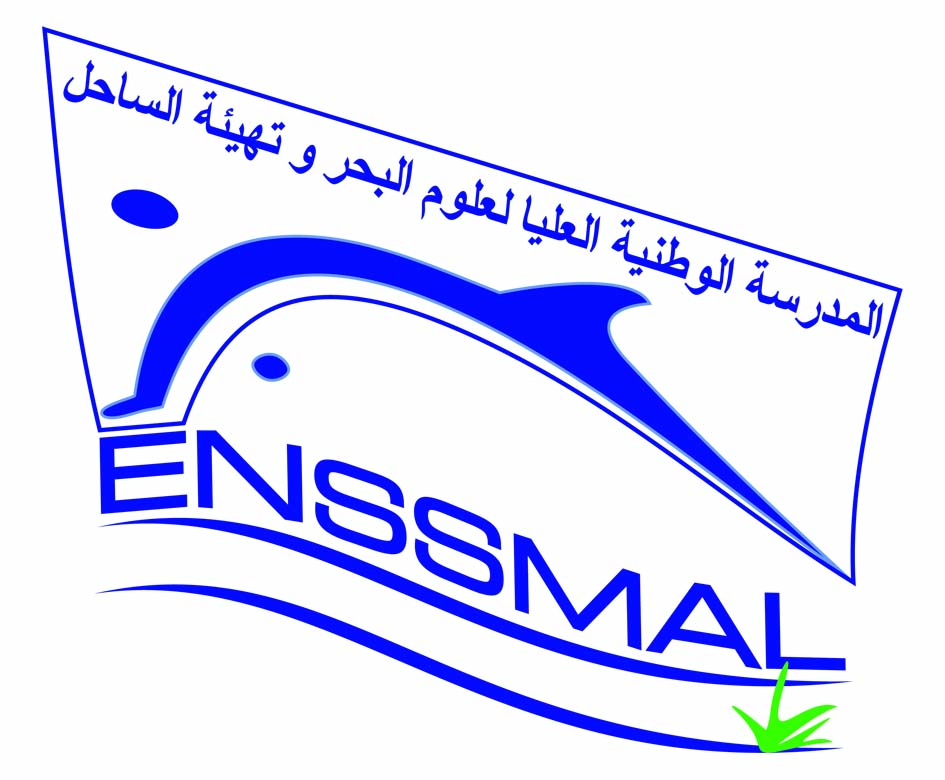 Formulaire de départ en congé ou stage scientifiques Nom et prénom  :………………………………………………Grade : …………………………………………………………Motif :………………………………………………………….Lieu :……………………………………………………………Période :………………………………………………………..Mode de prise en charge : Billet :…………………………………………………..Hébergement et restauration :……………………….Frais d’inscription :………………………………….. Date et signatureVisa de la PGRSVisa du départementVisa du CSD